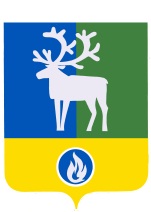 БЕЛОЯРСКИЙ РАЙОНХАНТЫ-МАНСИЙСКИЙ АВТОНОМНЫЙ ОКРУГ – ЮГРАГЛАВА БЕЛОЯРСКОГО РАЙОНА ПОСТАНОВЛЕНИЕот «___» _________ 2016 года 	№      проектО внесении изменений в постановление администрации Белоярского района от 11 октября 2007 года № 2010Постановляю:1. Внести в постановление администрации Белоярского района от 11 октября 2007 года № 2010 «Об утверждении Положения о порядке и условиях предоставления ежегодного дополнительного оплачиваемого отпуска лицам, замещающим муниципальные должности Белоярского района и должности муниципальной службы в администрации Белоярского района, имеющим ненормированный рабочий день» (далее – постановление) следующие изменения:1) в наименовании постановления после слова «рабочий» дополнить словом «(служебный)»;2) в пунктах 1, 2 постановления после слова «рабочий» дополнить словом «(служебный)»;2. Внести в приложение «Положение о порядке и условиях предоставления ежегодного дополнительного оплачиваемого отпуска лицам, замещающим муниципальные должности Белоярского района и должности муниципальной службы в администрации Белоярского района, имеющим ненормированный рабочий день» к постановлению следующие изменения:1) в наименовании после слова «рабочий» дополнить словом «(служебный)»;2) в пункте 1 после слов «рабочий», «рабочего» дополнить словами «(служебный)», «(служебного)» соответственно;3) в абзаце втором пункта 2 после слова «рабочим» дополнить словом «(служебным)»;4) в пункте 3 после слов «рабочего» дополнить словом «(служебного)»;5) пункт 4 признать утратившим силу.3. Опубликовать настоящее постановление в газете «Белоярские вести. Официальный выпуск».4. Настоящее постановление вступает в силу после его официального опубликования.5. Контроль за выполнением постановления возложить на управляющего делами администрации Белоярского района Стародубову Л.П.Глава Белоярского района	С.П.МаненковУтвержденопостановлением главыБелоярского районаот 11 октября 2007 года N 2010Положениео порядке и условиях предоставления ежегодного дополнительного оплачиваемого отпуска лицам, замещающим муниципальные должности Белоярского района и должности муниципальной службыв администрации Белоярского района, имеющим ненормированный рабочий день(в ред. постановлений администрации Белоярского района от 13.06.2013 N 850)1. Ежегодный дополнительный оплачиваемый отпуск лицам, замещающим муниципальные должности Белоярского района и должности муниципальной службы в администрации Белоярского района, имеющим ненормированный рабочий день (далее - дополнительный отпуск), предоставляется в связи с работой, выполняемой за пределами нормальной продолжительности рабочего дня.2. Лицам, замещающим муниципальные должности Белоярского района, предоставляется дополнительный отпуск в соответствии с постановлением главы Белоярского района от 29 февраля 2008 года N 308 "О порядке, размерах и условиях предоставления отдельных гарантий выборному должностному лицу местного самоуправления Белоярского района, замещающему муниципальную должность на постоянной основе".Лицам, замещающим должности муниципальной службы в администрации Белоярского района, предоставляется дополнительный отпуск в соответствии с перечнем должностей муниципальной службы с ненормированным рабочим днем.3. Право на дополнительный отпуск возникает у лиц, замещающих муниципальные должности Белоярского района и должности муниципальной службы в администрации Белоярского района, независимо от продолжительности трудовой деятельности в условиях ненормированного рабочего дня.4. Продолжительность дополнительного отпуска устанавливается муниципальными правовыми актами Белоярского района и зависит от объема работы, степени напряженности труда, возможности лиц, замещающих муниципальные должности Белоярского района и должности муниципальной службы в администрации Белоярского района выполнять свои трудовые функции за пределами нормальной продолжительности рабочего времени и других условий.5. Дополнительный отпуск предоставляется сверх ежегодного оплачиваемого отпуска.6. В случае переноса или неиспользования дополнительного отпуска, а также увольнения право на указанный отпуск реализуется в порядке, установленном трудовым законодательством Российской Федерации для ежегодных оплачиваемых отпусков.7. Оплата дополнительных отпусков лицам, замещающим муниципальные должности Белоярского района и должности муниципальной службы в администрации Белоярского района, производится в пределах фонда оплаты труда.